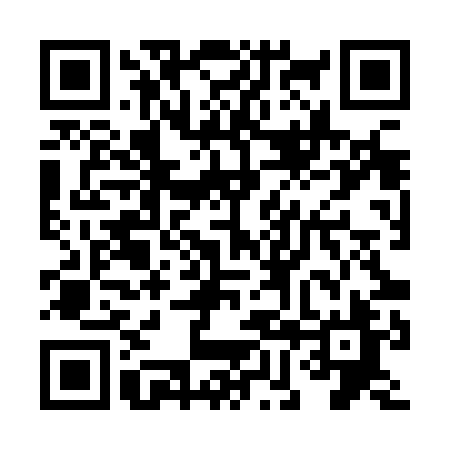 Ramadan times for Appersett, North Yorkshire, UKMon 11 Mar 2024 - Wed 10 Apr 2024High Latitude Method: Angle Based RulePrayer Calculation Method: Islamic Society of North AmericaAsar Calculation Method: HanafiPrayer times provided by https://www.salahtimes.comDateDayFajrSuhurSunriseDhuhrAsrIftarMaghribIsha11Mon4:554:556:3312:194:076:066:067:4412Tue4:524:526:3012:184:086:086:087:4613Wed4:504:506:2812:184:106:106:107:4814Thu4:474:476:2512:184:126:126:127:5015Fri4:444:446:2312:184:136:146:147:5216Sat4:424:426:2012:174:156:166:167:5417Sun4:394:396:1812:174:166:176:177:5718Mon4:364:366:1512:174:186:196:197:5919Tue4:334:336:1312:164:196:216:218:0120Wed4:314:316:1012:164:216:236:238:0321Thu4:284:286:0812:164:226:256:258:0522Fri4:254:256:0512:164:246:276:278:0723Sat4:224:226:0312:154:256:296:298:1024Sun4:204:206:0012:154:276:316:318:1225Mon4:174:175:5812:154:286:336:338:1426Tue4:144:145:5512:144:306:356:358:1627Wed4:114:115:5312:144:316:366:368:1928Thu4:084:085:5012:144:336:386:388:2129Fri4:054:055:4812:134:346:406:408:2330Sat4:024:025:4512:134:366:426:428:2631Sun4:594:596:431:135:377:447:449:281Mon4:564:566:401:135:387:467:469:302Tue4:534:536:381:125:407:487:489:333Wed4:504:506:351:125:417:507:509:354Thu4:474:476:331:125:437:527:529:385Fri4:444:446:301:115:447:537:539:406Sat4:414:416:281:115:457:557:559:437Sun4:384:386:261:115:477:577:579:458Mon4:354:356:231:115:487:597:599:489Tue4:324:326:211:105:498:018:019:5010Wed4:294:296:181:105:518:038:039:53